XVIII Congreso Internacional:Irracionalismos en la literatura hispánicaorganiza: Asociación de hispanistas “Siglo diecinueve” y The University of Winnipeglugar: Valladolid, 24, 25, 26 y 27 de junio de 2024Universitas Castellae Congreso en doble modalidad: presencial y onlineLíneas temáticasReacciones contra el positivismo, contra el realismo, contra el naturalismo y contra el costumbrismo. Expansión de la realidad, realidad aumentada o hiperrealismo. Las vanguardias (el surrealismo, por ejemplo, entre otros movimientos).Religión, mística, esoterismo o lo paranormal. El absurdo, la estupidez y la locura.Lo psicológico, lo onírico y el tiempo de la conciencia.La literatura fantástica y la ciencia ficción.La injusticia, lo ilegal y lo alegal.Las parafilias y la violencia. ponencias Las ponencias serán de 12 ff. (bibliografía y notas incluidos en esas páginas) a doble espacio (20 minutos de exposición). No es necesario enviar la ponencia hasta que se haya realizado el Congreso. Para la inscripción es necesario enviar los datos del ponente, un resumen de lo que se va a presentar que incluya título, afiliación académica y descripción de la ponencia de un máximo de 250 palabras, así como un CV abreviado a la siguiente dirección de email:   jorgemachin@yahoo.es antes del 20 de mayo de 2024. Es necesario indicar en la propuesta la opción elegida de participación: online o presencial. Todas las comunicaciones serán evaluadas por el Comité Asesor del Congreso. Sobre el asunto relacionado con la publicación de los trabajos se darán las informaciones correspondientes durante el transcurso del congreso.Los comunicantes aceptados deberán abonar la cantidad de 100 euros en la cuenta de la Asociación de hispanistas “Siglo diecinueve” y enviar copia escaneada del pago.Código cuenta cliente (C.C.C.): 0075 5707 18 0600074109
International Banking Account Number (IBAN): ES13 0075 5707 1806 0007 4109 Bank Identification Code (BIC): POPUESMM comité científico
Fernando González de León (Springfield College)Carmen García de la Rasilla (New Hampshire University)Jorge Avilés-Diz (University of North Texas)José Manuel Goñi (Aberystwyth University)Emilio José Ocampos (Universidad de Sevilla)
Ricardo de la Fuente Ballesteros (Universidad de Valladolid) Marina Bianchi (Universidad de Bérgamo)Mario Benvenuto (Universidad de Calabria)Juan Jesús Payán (Lehman College, NY)Fernando Candón Ríos (Universidad de Valladolid)Andrés Zamora (Vanderbilt University)Gerardo Bobadilla (Universidad de Sonora)Jorge Machín (The University of Winnipeg)Directores: Jorge Machín (The University of Winnipeg)José Manuel Goñi (Aberystwyth University)Jorge Avilés-Diz (University of North Texas)Ricardo de la Fuente Ballesteros (Universidad de Valladolid)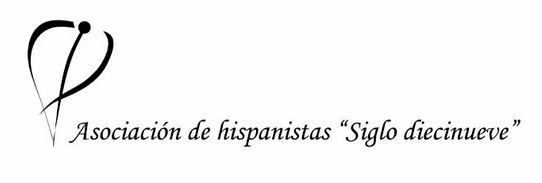 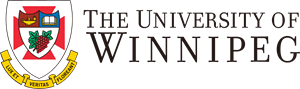 